Escuela Técnica Superior de Ingenieros Industriales y de Telecomunicación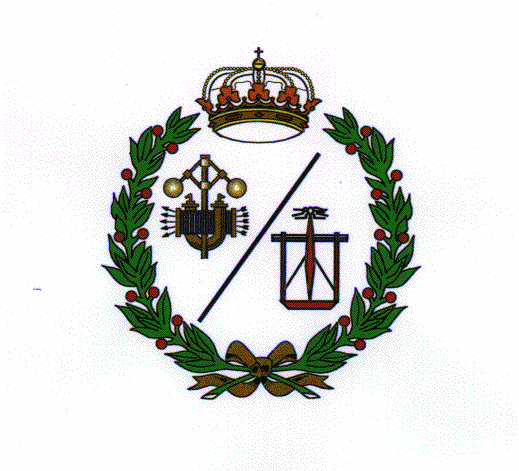 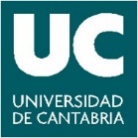 Alumnos que realizan prácticas externas en el Grado en Ingeniería en Electrónica Industrial y Automática. Curso 2018-2019Empresa/InstituciónNº de alumnos3DIntelligence, SL1Acciona Agua, SAU1Altadis1Birla Carbon Spain, SL1Bridgestone Hispania Manufacturing, SL2BSH Electrodomésticos España, SA1Componentes y Conjuntos, SA1Equipos Nucleares, SA SME (ENSA)1Global Special Steel Products1Grundfos1Grupo Consorcio1Industrias Montañesas Eléctricas Mecánicas, S.L.1Ingeniería Productividad y Sistemas Norte, SL (IPS Norte)1Seg Automotive Spain, SAU1Silecmar, SL1Solvay Química, S.L.1Velfair, S.A.1Vercan Minimizados Medioambientales1Total19